Имею честь направить Государствам – Членам Совета вклад, представленный Азербайджанской Республикой, Республикой Арменией, Республикой Беларусь, Республикой Казахстан, Кыргызской Республикой, Российской Федерацией, Республикой Таджикистан, Туркменистаном и Республикой Узбекистан.Хоулинь ЧЖАО
Генеральный секретарьАзербайджанская Республика, Республика Армения, Республика Беларусь, Республика Казахстан, Кыргызская Республика, Российская Федерация, Республика Таджикистан, Туркменистан и Республика УзбекистанУКРЕПЛЕНИЕ РЕГИОНАЛЬНОГО ПРИСУТСТВИЯ МСЭ В РЕГИОНЕ СНГI	ВведениеЧтобы позволить Союзу быть как можно ближе к своим Членам и эффективно обеспечивать своевременное получение высококачественных результатов на национальном и региональном уровнях, в 1994 году Резолюцией 25 Полномочной Конференции были сформулированы общие функции и принципы регионального присутствия МСЭ. Укрепление регионального присутствия представляет собой поступательно развивающийся процесс. ПК-14 пересмотрела Резолюцию 25 об укреплении регионального присутствия. В ней были подчеркнуты важная роль региональных и зональных отделений в подготовке и реализации Стратегического плана, а также тот факт, что региональные и зональные отделения представляют весь Союз.В соответствии с Резолюцией 25 (Пересм. Пусан, 2014 г.) Совету поручается регулярно рассматривать вопрос о региональном присутствии для изучения его развития и принятия решений по продолжению его структурной адаптации и функционированию с целью полного удовлетворения потребностей Членов Союза, а также с целью усиления координации и аспектов взаимодополняемости деятельности МСЭ и региональных и субрегиональных организаций электросвязи.II	Базовая информацияВ настоящее время в структуре МСЭ функционируют 12 постоянных региональных и зональных отделений, которые охватывают пять регионов: – 	Африка (региональное отделение в Аддис-Абебе и три зональных отделения);– 	Северная и Южная Америка (региональное отделение в Бразилиа и три зональных отделения);– 	арабские государства (региональное отделение в Каире);– 	Азиатско-Тихоокеанский регион (региональное отделение в Бангкоке и одно зональное отделение);–	СНГ (зональное отделение в Москве).Таким образом, во всех регионах, кроме СНГ, функционируют региональные отделения. Отдельное исключение составляет Европа. Для стран Европейского Союза, Балканских государств в штаб-квартире МСЭ действует координационное подразделение. Также очевидно, что нахождение штаб-квартиры МСЭ в Европе значительно упрощает взаимодействие стран европейского региона с МСЭ.Региональные отделения способствуют поддержанию прямых контактов с национальными органами, региональными организациями электросвязи, членами секторов региона и другими ключевыми заинтересованными сторонами.Зональное отделение для стран СНГ осуществляет взаимодействие с 12 Государствами – Членами МСЭ, 24 Членами Секторов Союза, Региональным содружеством в области связи, Координационным советом государств-участников СНГ по информатизации при Региональном содружестве в области связи. Имеется потенциал развития сотрудничества с другими органами СНГ, в том числе с Межгосударственным советом по сотрудничеству в научно-технической и инновационной сферах, Межгосударственным советом по стандартизации, метрологии и сертификации, а также Евразийским экономическим союзом.По уровню ожиданий администраций связи стран региона, осуществляемым мероприятиям, в том числе регионального характера, оказанию прямой помощи и налаживанию партнерских отношений с заинтересованными учреждениями и организациями региона зональное отделение выполняет функции, сравнимые с функциями полноценных региональных отделений, как это отмечалось Объединенной инспекционной группой ООН.Статус регионального отделения способствовал бы повышению узнаваемости и значимости зонального отделения МСЭ для стран СНГ, способствовал бы облегчению установления контактов на высоком уровне, увеличению степени влияния на партнеров в регионе (частного сектора, академического сообщества, общественных организаций), их более активного вовлечения в деятельность МСЭ. Кроме того, данный статус смог бы уравновесить установившийся дисбаланс с точки зрения представленности Союза в регионах.III	Предложения для Совета1	Одобрить предложение о повышении статуса зонального отделения МСЭ для стран СНГ в Москве до уровня регионального отделения.2	В соответствии с рекомендациями Объединенной инспекционной группы ООН (п. 195 Доклада ОИГ – Документ C16/49 от 18 марта 2016 г.) предложить Генеральному секретарю в сотрудничестве с Директором Бюро развития электросвязи, а также с привлечением Директоров Бюро радиосвязи и стандартизации электросвязи представить на Совет 2018 года четкое описание круга ведения регионального отделения для стран СНГ, с учетом специфики региона, а также инициатив, приоритетов и условий в регионе. ______________СОВЕТ 2017
Женева, 15–25 мая 2017 года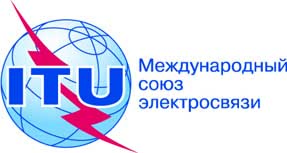 Пункт повестки дня: PL 3.2Пересмотр 1
Документа C17/98-RПункт повестки дня: PL 3.24 мая 2017 годаПункт повестки дня: PL 3.2Оригинал: русскийЗаписка Генерального секретаря Записка Генерального секретаря ВКЛАД АЗЕРБАЙДЖАНСКОЙ РЕСПУБЛИКИ, РЕСПУБЛИКИ АРМЕНИЯ, РЕСПУБЛИКИ БЕЛАРУСЬ, РЕСПУБЛИКИ КАЗАХСТАН, КЫРГЫЗСКОЙ РЕСПУБЛИКИ, РОССИЙСКОЙ ФЕДЕРАЦИИ, РЕСПУБЛИКИ ТАДЖИКИСТАН, ТУРКМЕНИСТАНА И РЕСПУБЛИКИ УЗБЕКИСТАНВКЛАД АЗЕРБАЙДЖАНСКОЙ РЕСПУБЛИКИ, РЕСПУБЛИКИ АРМЕНИЯ, РЕСПУБЛИКИ БЕЛАРУСЬ, РЕСПУБЛИКИ КАЗАХСТАН, КЫРГЫЗСКОЙ РЕСПУБЛИКИ, РОССИЙСКОЙ ФЕДЕРАЦИИ, РЕСПУБЛИКИ ТАДЖИКИСТАН, ТУРКМЕНИСТАНА И РЕСПУБЛИКИ УЗБЕКИСТАНукрепление регионального присутствия мсэ в регионе снгукрепление регионального присутствия мсэ в регионе снг